Note: Divisions 2 to 8 includes a question which allows the person completing the checklist to indicate that the whole division is not applicable (N/A).  It is not necessary to tick each N/A box in the division.  If, for example, the law practice has not received, disbursed of held controlled money then tick the “N/A” box and move to the next direction.DIVISION 1 TRUST MONEY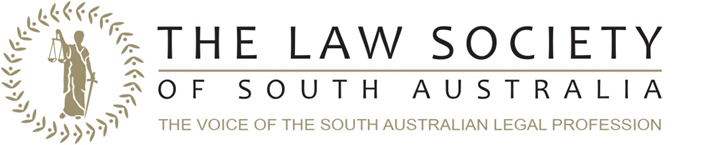 LAW PRACTICE CHECKLISTThe Law Practice Checklist for:  Insert name of Law PracticeCompleted on:  Insert DateCompleted by:  Insert name of person completing the checklistPosition in Law Practice:  IndexContentDivision 1Trust MoneyThis division addresses questions of the regulations which are common to trust money and trust records.Division 2General Trust AccountDivision 3Controlled MoneyDivision 4Transit MoneyDivision 5Trust Money Subject to a Specific PowerDivision 6Register of Powers and Estates in Relation to Trust MoneyDivision 7Register of InvestmentsDivision 8Reporting Certain IrregularitiesSection1.KEEPING OF TRUST RECORDSKEEPING OF TRUST RECORDSKEEPING OF TRUST RECORDSKEEPING OF TRUST RECORDSKEEPING OF TRUST RECORDSObjective:To ensure the law practice has maintained records in accordance with the Regulations and has complied with the requirements of the Act and Regulations during the period covered by the examination.To ensure the law practice has maintained records in accordance with the Regulations and has complied with the requirements of the Act and Regulations during the period covered by the examination.To ensure the law practice has maintained records in accordance with the Regulations and has complied with the requirements of the Act and Regulations during the period covered by the examination.To ensure the law practice has maintained records in accordance with the Regulations and has complied with the requirements of the Act and Regulations during the period covered by the examination.To ensure the law practice has maintained records in accordance with the Regulations and has complied with the requirements of the Act and Regulations during the period covered by the examination.To ensure the law practice has maintained records in accordance with the Regulations and has complied with the requirements of the Act and Regulations during the period covered by the examination.Regulation(s)ItemYesNoN/AComments151.1Are all required monthly Trust Records printed within 15 business days after the named month?46(2)1.2Are Trust Records retained for seven years?Section2.COMPUTERISED ACCOUNTING SYSTEMSCOMPUTERISED ACCOUNTING SYSTEMSCOMPUTERISED ACCOUNTING SYSTEMSCOMPUTERISED ACCOUNTING SYSTEMSCOMPUTERISED ACCOUNTING SYSTEMSObjective:To ensure the law practice computer system complies with the requirements of the Regulation.To ensure the law practice computer system complies with the requirements of the Regulation.To ensure the law practice computer system complies with the requirements of the Regulation.To ensure the law practice computer system complies with the requirements of the Regulation.To ensure the law practice computer system complies with the requirements of the Regulation.To ensure the law practice computer system complies with the requirements of the Regulation.Regulation(s)ItemYesNoN/AComments2.1Are Trust Records maintained by means of a computer system?If YES, provide name and version.2.2Is a record kept of all changes (by creation, amendment or deletion) to:Is a record kept of all changes (by creation, amendment or deletion) to:Is a record kept of all changes (by creation, amendment or deletion) to:Is a record kept of all changes (by creation, amendment or deletion) to:Is a record kept of all changes (by creation, amendment or deletion) to:16(1)(a)client name?16(1)(b)client address?16(1)(c)matter reference?16(1)(d)matter description?16(1)(e)ledger account number (if different from matter reference)?16(2)2.3Is the record of all changes kept by the law practice?17(1)2.4Does the program accept an entry of a transaction resulting in a debit balance to any ledger account?17(1)2.5Is a report of any debit balance entries produced?17(2)(a)2.6Does the program allow the deletion of a trust ledger if:Does the program allow the deletion of a trust ledger if:Does the program allow the deletion of a trust ledger if:Does the program allow the deletion of a trust ledger if:Does the program allow the deletion of a trust ledger if:17(2)(a)there is a balance on the ledger?17(2)(b)there are unpresented cheques relating to the ledger?17(2)(b)2.7Are copies of deleted ledgers retained in permanent form?17(3)2.8Are the entries in records produced in permanent form in chronological sequence?17(4)2.9Are pages of printed reports numbered sequentially?17(5)2.10Are entries already recorded capable of being amended otherwise than by a separate transaction being recorded?18(a)2.11Is a back-up copy of all records made at least once each month?18(c)2.12Is the most recent back-up copy kept in a separate location so that any incident that may adversely affect the records would not also affect the back-up copy?Section3.TRUST ACCOUNT STATEMENTS – TRUST MONEYTRUST ACCOUNT STATEMENTS – TRUST MONEYTRUST ACCOUNT STATEMENTS – TRUST MONEYTRUST ACCOUNT STATEMENTS – TRUST MONEYTRUST ACCOUNT STATEMENTS – TRUST MONEYObjective:To ensure that Trust Account Statements are sent for all Trust Money Received.NOTE: the provisions of regulation 40 relating to the furnishing of Trust Account Statements do not apply to a sophisticated client to the extent to which the client directs the law practice not to provide Trust Account Statements.To ensure that Trust Account Statements are sent for all Trust Money Received.NOTE: the provisions of regulation 40 relating to the furnishing of Trust Account Statements do not apply to a sophisticated client to the extent to which the client directs the law practice not to provide Trust Account Statements.To ensure that Trust Account Statements are sent for all Trust Money Received.NOTE: the provisions of regulation 40 relating to the furnishing of Trust Account Statements do not apply to a sophisticated client to the extent to which the client directs the law practice not to provide Trust Account Statements.To ensure that Trust Account Statements are sent for all Trust Money Received.NOTE: the provisions of regulation 40 relating to the furnishing of Trust Account Statements do not apply to a sophisticated client to the extent to which the client directs the law practice not to provide Trust Account Statements.To ensure that Trust Account Statements are sent for all Trust Money Received.NOTE: the provisions of regulation 40 relating to the furnishing of Trust Account Statements do not apply to a sophisticated client to the extent to which the client directs the law practice not to provide Trust Account Statements.To ensure that Trust Account Statements are sent for all Trust Money Received.NOTE: the provisions of regulation 40 relating to the furnishing of Trust Account Statements do not apply to a sophisticated client to the extent to which the client directs the law practice not to provide Trust Account Statements.Regulation(s)ItemYesNoN/AComments3.1Are Trust Account Statements issued as soon as practicable after:Are Trust Account Statements issued as soon as practicable after:Are Trust Account Statements issued as soon as practicable after:Are Trust Account Statements issued as soon as practicable after:Are Trust Account Statements issued as soon as practicable after:40(6)(a)completion of each matter?40(6)(b)a reasonable request from the person on whose behalf the money is held?40(6)3.2Are Trust Account Statements sent out after 30 June each year? ) if NO, must answer 3.33.3If statements were not sent for certain accounts;If statements were not sent for certain accounts;If statements were not sent for certain accounts;If statements were not sent for certain accounts;If statements were not sent for certain accounts;40(7)(a)were the accounts opened for less than six months?40(7)(b)was the balance of the ledger account or record zero and no transaction has taken place within the previous 12 months?40(7)(c)has a trust account statement been furnished within the previous 12 months and there have been no subsequent transactions affecting the ledger account or record?3.4Do Trust Account Statements disclose?Do Trust Account Statements disclose?Do Trust Account Statements disclose?Do Trust Account Statements disclose?Do Trust Account Statements disclose?40(5)(a)the same detail as required by regulations 29,38 and 43?40(5)(b)the remaining balance (if any)?40(8)3.5Are copies of Trust Account Statements retained?Section4.WITHDRAWING MONEY FOR LEGAL COSTSWITHDRAWING MONEY FOR LEGAL COSTSWITHDRAWING MONEY FOR LEGAL COSTSWITHDRAWING MONEY FOR LEGAL COSTSWITHDRAWING MONEY FOR LEGAL COSTSObjective:To ensure the law practice is complying with the procedures in regard to the withdrawal of money for legal costs from a trust account or controlled money account.NOTE: This regulation prescribes, for the purpose of clause 22(1)(b) of Schedule 2 of the Act, the procedure for the withdrawal of trust money held in a general trust account of controlled money account of a law practice for payment of legal costs owing to the practice by the person for whom the trust money was paid into the account.To ensure the law practice is complying with the procedures in regard to the withdrawal of money for legal costs from a trust account or controlled money account.NOTE: This regulation prescribes, for the purpose of clause 22(1)(b) of Schedule 2 of the Act, the procedure for the withdrawal of trust money held in a general trust account of controlled money account of a law practice for payment of legal costs owing to the practice by the person for whom the trust money was paid into the account.To ensure the law practice is complying with the procedures in regard to the withdrawal of money for legal costs from a trust account or controlled money account.NOTE: This regulation prescribes, for the purpose of clause 22(1)(b) of Schedule 2 of the Act, the procedure for the withdrawal of trust money held in a general trust account of controlled money account of a law practice for payment of legal costs owing to the practice by the person for whom the trust money was paid into the account.To ensure the law practice is complying with the procedures in regard to the withdrawal of money for legal costs from a trust account or controlled money account.NOTE: This regulation prescribes, for the purpose of clause 22(1)(b) of Schedule 2 of the Act, the procedure for the withdrawal of trust money held in a general trust account of controlled money account of a law practice for payment of legal costs owing to the practice by the person for whom the trust money was paid into the account.To ensure the law practice is complying with the procedures in regard to the withdrawal of money for legal costs from a trust account or controlled money account.NOTE: This regulation prescribes, for the purpose of clause 22(1)(b) of Schedule 2 of the Act, the procedure for the withdrawal of trust money held in a general trust account of controlled money account of a law practice for payment of legal costs owing to the practice by the person for whom the trust money was paid into the account.To ensure the law practice is complying with the procedures in regard to the withdrawal of money for legal costs from a trust account or controlled money account.NOTE: This regulation prescribes, for the purpose of clause 22(1)(b) of Schedule 2 of the Act, the procedure for the withdrawal of trust money held in a general trust account of controlled money account of a law practice for payment of legal costs owing to the practice by the person for whom the trust money was paid into the account.Regulation(s)ItemYesNoN/AComments45(3)4.1Have withdrawals from the general trust account or controlled money account been in accordance with either clause 45(3) or 45(4) i.e. withdrawals were made:in accordance with a costs agreement that complies with the legislation under which it was made and that authorised the withdrawal and only after the practice gave or sent to the person a request for payment referring to the proposed withdrawal; or a written notice of withdrawal; ORIn accordance with instructions that were received by the law practice and that authorised the withdrawal and only after the practice gave or sent to the person a request for payment referring to the proposed withdrawal; or a written notice of withdrawal (If instructions given in writing must be kept as a permanent record; or if not given in writing, must be confirmed in writing either before, or not later than 5 business days after the withdrawal and a copy kept as a permanent record); ORIt was owed to the practice by way of reimbursement of money already paid by the practice on behalf of the person and only after the practice gave or sent to the person a request for payment referring to the proposed withdrawal; or a written notice of withdrawal; and ensured the payment from office was debited; OR45(4)After the practice gave the person a bill relating to the money, and if:(i) the person did not object to the withdrawal of the money within 7 days after being given the bill; or(ii) the person did object within 7 days after being given the bill but has not applied for a review of the legal costs under the Act within 60 days after being given the bill; or(iii) the money otherwise becomes legally payable.Section5.NOTIFICATION OF AUTHORISED SIGNATORIES & WITHDRAWING TRUST MONEYNOTIFICATION OF AUTHORISED SIGNATORIES & WITHDRAWING TRUST MONEYNOTIFICATION OF AUTHORISED SIGNATORIES & WITHDRAWING TRUST MONEYNOTIFICATION OF AUTHORISED SIGNATORIES & WITHDRAWING TRUST MONEYNOTIFICATION OF AUTHORISED SIGNATORIES & WITHDRAWING TRUST MONEYObjective:To ensure control of payments by authorised persons onlyNOTE: Notification of principals who hold local practising certificates is not required.To ensure control of payments by authorised persons onlyNOTE: Notification of principals who hold local practising certificates is not required.To ensure control of payments by authorised persons onlyNOTE: Notification of principals who hold local practising certificates is not required.To ensure control of payments by authorised persons onlyNOTE: Notification of principals who hold local practising certificates is not required.To ensure control of payments by authorised persons onlyNOTE: Notification of principals who hold local practising certificates is not required.To ensure control of payments by authorised persons onlyNOTE: Notification of principals who hold local practising certificates is not required.Regulation(s)ItemYesNoN/AComments24(3) & 25(2)5.1Have person(s) other than principals of the law practice who hold local practising certificates been authorised to sign trust cheques, sign controlled money withdrawals or effect electronic funds transfers from the general trust account or controlled money account?5.2Were the authorised person(s):Were the authorised person(s):Were the authorised person(s):Were the authorised person(s):Were the authorised person(s):24(3)(b)(i) & 25(2)(b)(i)an authorised legal practitioner associate, or24(3)(b)(ii) & 25(2)(b)(ii)an authorised legal practitioner who holds a practising certificate that does not prohibit the receipt of trust money, or24(3)(b)(iii) & 25(2)(b)(iii)two or more authorised associates jointly?5.3Did the person(s) above, and/or the authorised principal, before signing a cheque or effecting, directing or authorising an electronic funds transfer;Did the person(s) above, and/or the authorised principal, before signing a cheque or effecting, directing or authorising an electronic funds transfer;Did the person(s) above, and/or the authorised principal, before signing a cheque or effecting, directing or authorising an electronic funds transfer;Did the person(s) above, and/or the authorised principal, before signing a cheque or effecting, directing or authorising an electronic funds transfer;Did the person(s) above, and/or the authorised principal, before signing a cheque or effecting, directing or authorising an electronic funds transfer;24(4)(a) & 25(3)(a)see a written direction, given by the person on whose behalf the trust money is held, authorising the disbursement? ; or25(4)(b) & 25(3)(b)if the money was disbursed in accordance with a verbal direction given by the person on whose behalf the trust money is held – make a contemporaneous written record of the direction or see a contemporaneous written record of the direction made by the person to whom the direction was given?5.4Has the law practice given written notice to the Law Society of South Australia of the:Has the law practice given written notice to the Law Society of South Australia of the:Has the law practice given written notice to the Law Society of South Australia of the:Has the law practice given written notice to the Law Society of South Australia of the:Has the law practice given written notice to the Law Society of South Australia of the:appointment of an authorised signatory?termination of an authorised signatory?authorised signatories as at 31 March?Division 2 (GENERAL TRUST ACCOUNT)Division 2 (GENERAL TRUST ACCOUNT)Division 2 (GENERAL TRUST ACCOUNT)Division 2 (GENERAL TRUST ACCOUNT)Division 2 (GENERAL TRUST ACCOUNT)Division 2 (GENERAL TRUST ACCOUNT)Division 2 (GENERAL TRUST ACCOUNT)Section1.GENERAL TRUST ACCOUNTSGENERAL TRUST ACCOUNTSGENERAL TRUST ACCOUNTSGENERAL TRUST ACCOUNTSGENERAL TRUST ACCOUNTSObjective:To ensure a law practice that receives trust money that is required to be deposited into a general trust account maintains a general trust account in this jurisdiction, and that the general trust account is established and maintained in accordance with the Regulations.To ensure a law practice that receives trust money that is required to be deposited into a general trust account maintains a general trust account in this jurisdiction, and that the general trust account is established and maintained in accordance with the Regulations.To ensure a law practice that receives trust money that is required to be deposited into a general trust account maintains a general trust account in this jurisdiction, and that the general trust account is established and maintained in accordance with the Regulations.To ensure a law practice that receives trust money that is required to be deposited into a general trust account maintains a general trust account in this jurisdiction, and that the general trust account is established and maintained in accordance with the Regulations.To ensure a law practice that receives trust money that is required to be deposited into a general trust account maintains a general trust account in this jurisdiction, and that the general trust account is established and maintained in accordance with the Regulations.To ensure a law practice that receives trust money that is required to be deposited into a general trust account maintains a general trust account in this jurisdiction, and that the general trust account is established and maintained in accordance with the Regulations.Regulation(s)ItemYesNoN/ACommentsClause 13Schedule 2 of the Act1.Has general trust money been received, held or disbursed during the applicable period?19(2)(a)1.1For a trust account opened on or after 1 July 2014:For a trust account opened on or after 1 July 2014:For a trust account opened on or after 1 July 2014:For a trust account opened on or after 1 July 2014:For a trust account opened on or after 1 July 2014:19(2)(b)1.2is it established with an ADI in this jurisdiction?19(2)(c)(i)1.3does the name of the account include the name of the law practice or the business name under which the law practice engages in legal practice?19(2)(c)(ii)1.4does the name of the account include the expression “law practice trust account” or “law practice trust A/C”?19(2)(d)1.5Is the account of a kind that is approved by the Law Society of South Australia?1.6Has the law practice notified the Law Society of South Australia within 14 days of:Has the law practice notified the Law Society of South Australia within 14 days of:Has the law practice notified the Law Society of South Australia within 14 days of:Has the law practice notified the Law Society of South Australia within 14 days of:Has the law practice notified the Law Society of South Australia within 14 days of:33(1)opening a general trust account?33(4)closing a general trust account?Section2.TRUST ACCOUNT RECEIPTSTRUST ACCOUNT RECEIPTSTRUST ACCOUNT RECEIPTSTRUST ACCOUNT RECEIPTSTRUST ACCOUNT RECEIPTSObjective:To ensure a general trust account receipt is issued promptly in respect of general trust money received; and the receipt records sufficient information to enable the receipt of the money to be properly recorded in the cashbook and trust ledger.To ensure a general trust account receipt is issued promptly in respect of general trust money received; and the receipt records sufficient information to enable the receipt of the money to be properly recorded in the cashbook and trust ledger.To ensure a general trust account receipt is issued promptly in respect of general trust money received; and the receipt records sufficient information to enable the receipt of the money to be properly recorded in the cashbook and trust ledger.To ensure a general trust account receipt is issued promptly in respect of general trust money received; and the receipt records sufficient information to enable the receipt of the money to be properly recorded in the cashbook and trust ledger.To ensure a general trust account receipt is issued promptly in respect of general trust money received; and the receipt records sufficient information to enable the receipt of the money to be properly recorded in the cashbook and trust ledger.To ensure a general trust account receipt is issued promptly in respect of general trust money received; and the receipt records sufficient information to enable the receipt of the money to be properly recorded in the cashbook and trust ledger.Regulation(s)ItemYesNoN/AComments20(2)2.1Are trust receipts made out for money that is required to be paid into the general trust account?20(4)2.2Are trust receipts in duplicate?NOTE: The receipt, containing the required particulars, must be made out in duplicate, whether by way of making a carbon copy or otherwise, unless at the time the receipt is made out, those particulars are recorded by computer program in the trust account receipts cash book.20(7)2.3Are the receipts:Are the receipts:Are the receipts:Are the receipts:Are the receipts:consecutively numbered?issued in consecutive sequence?20(5)(g)2.4Do the original and duplicate receipts include:Do the original and duplicate receipts include:Do the original and duplicate receipts include:Do the original and duplicate receipts include:Do the original and duplicate receipts include:law practice name, or the business name under with the law practice engages in legal practice?expression “Trust Account” or “Trust A/C”?2.5Do the receipts include?Do the receipts include?Do the receipts include?Do the receipts include?Do the receipts include?20(5)(a)2.6date the receipt is made out?20(5)(a)and if the date the receipt is made out is difference, the date of the receipt of the money?20(5)(b)amount of money received?20(5)(c)form in which the money is received?20(5)(d)name of the person from whom the money is received?20(5)(e)name of the client?matter description?matter reference?20(5)(f)purpose for which the money was received?20(5)(h)name of the person who made out the receipt?20(5)(i)number of the receipt?20(8)2.7Does the law practice retain:Does the law practice retain:Does the law practice retain:Does the law practice retain:Does the law practice retain:original of any cancelled receipt?original of any receipt not delivered?Section3.DEPOSITSDEPOSITSDEPOSITSDEPOSITSDEPOSITSObjective:To confirm each deposit record is made out in duplicate, that completed deposit records are securely retained and the general trust money received has been promptly deposited.To confirm each deposit record is made out in duplicate, that completed deposit records are securely retained and the general trust money received has been promptly deposited.To confirm each deposit record is made out in duplicate, that completed deposit records are securely retained and the general trust money received has been promptly deposited.To confirm each deposit record is made out in duplicate, that completed deposit records are securely retained and the general trust money received has been promptly deposited.To confirm each deposit record is made out in duplicate, that completed deposit records are securely retained and the general trust money received has been promptly deposited.To confirm each deposit record is made out in duplicate, that completed deposit records are securely retained and the general trust money received has been promptly deposited.Regulation(s)ItemYesNoN/ACommentsClause 12 Schedule 2 of the Act3.1Is money deposited as soon as practicable after it is received?21(1) & 21(2)3.2Is a deposit record produced to the ADI at the time of making the deposit?NOTE: an ADI deposit record is not required in the case of money paid into the general trust account by direct deposit, but is required for deposits made directly by Agents of the law practice.21(3)3.3Do deposit records include particulars of the following:Do deposit records include particulars of the following:Do deposit records include particulars of the following:Do deposit records include particulars of the following:Do deposit records include particulars of the following:21(3)(a)date of deposit?21(3)(b)amount of deposit?21(3)(c)form of deposit and the amounts of cheques, notes and coins?21(3)(d)AND for each cheque received:AND for each cheque received:AND for each cheque received:AND for each cheque received:AND for each cheque received:21(3)(d)(i)name of drawer?21(3)(d)(ii)name of ADI?21(3)(d)(ii)branch or BSB number?21(3)(d)(iii)amount?21(4)3.4Is the deposit record made out in duplicate?21(5)3.5Is the duplicate deposit record retained?Section4.TRUST PAYMENTSTRUST PAYMENTSTRUST PAYMENTSTRUST PAYMENTSTRUST PAYMENTSObjective:To ensure sufficient information has been recorded on the relevant cheque butt, or cheque requisition, or other initiating disbursement document to enable details of disbursements to be properly recorded in the cashbook and trust ledger and verified.To ensure sufficient information has been recorded on the relevant cheque butt, or cheque requisition, or other initiating disbursement document to enable details of disbursements to be properly recorded in the cashbook and trust ledger and verified.To ensure sufficient information has been recorded on the relevant cheque butt, or cheque requisition, or other initiating disbursement document to enable details of disbursements to be properly recorded in the cashbook and trust ledger and verified.To ensure sufficient information has been recorded on the relevant cheque butt, or cheque requisition, or other initiating disbursement document to enable details of disbursements to be properly recorded in the cashbook and trust ledger and verified.To ensure sufficient information has been recorded on the relevant cheque butt, or cheque requisition, or other initiating disbursement document to enable details of disbursements to be properly recorded in the cashbook and trust ledger and verified.To ensure sufficient information has been recorded on the relevant cheque butt, or cheque requisition, or other initiating disbursement document to enable details of disbursements to be properly recorded in the cashbook and trust ledger and verified.Regulation(s)ItemYesNoN/AComments4ATRUST CHEQUESTRUST CHEQUESTRUST CHEQUESTRUST CHEQUESTRUST CHEQUES4A.1Have all funds drawn from the trust account been by way of:Have all funds drawn from the trust account been by way of:Have all funds drawn from the trust account been by way of:Have all funds drawn from the trust account been by way of:Have all funds drawn from the trust account been by way of:24(1)trust cheque?25(1)electronic funds transfer?4A.2Do cheques include:Do cheques include:Do cheques include:Do cheques include:Do cheques include:24(2)(a)a direction to pay to the order of a person and not to bearer or cash?24(2)(b)a crossing and the words “NOT NEGOTIABLE”24(2)(c)(i)(c)law practice or business name under which the law practice engages in legal practice?24(2)(c)(ii)(d)expression “law practice trust account” or “law practice trust a/c” (only applies to accounts opened after 1 July 2014)Section4.TRUST PAYMENTSTRUST PAYMENTSTRUST PAYMENTSTRUST PAYMENTSTRUST PAYMENTSObjective:To ensure sufficient information has been recorded on the relevant cheque butt, or cheque requisition, or other initiating disbursement document to enable details of disbursements to be properly recorded in the cashbook and ledger, and verified.To ensure sufficient information has been recorded on the relevant cheque butt, or cheque requisition, or other initiating disbursement document to enable details of disbursements to be properly recorded in the cashbook and ledger, and verified.To ensure sufficient information has been recorded on the relevant cheque butt, or cheque requisition, or other initiating disbursement document to enable details of disbursements to be properly recorded in the cashbook and ledger, and verified.To ensure sufficient information has been recorded on the relevant cheque butt, or cheque requisition, or other initiating disbursement document to enable details of disbursements to be properly recorded in the cashbook and ledger, and verified.To ensure sufficient information has been recorded on the relevant cheque butt, or cheque requisition, or other initiating disbursement document to enable details of disbursements to be properly recorded in the cashbook and ledger, and verified.To ensure sufficient information has been recorded on the relevant cheque butt, or cheque requisition, or other initiating disbursement document to enable details of disbursements to be properly recorded in the cashbook and ledger, and verified.Regulation(s)ItemYesNoN/AComments24(6) & 24(7)4A.3Is a written record of the payment by cheque retained by the law practice?NOTE: a written record of the required particulars (which may be in the form of a cheque butt) must be kept of each payment made by cheque, whether by making a carbon copy or otherwise, unless at the time the cheque is issued, those particulars are recorded by computer program in the trust account payments cash book, BUT if at the time the cheque is issued, the required particulars are recorded by a computer program in the trust account payments cash book, a written record must be kept that is sufficient to enable the accuracy of the particulars in the computer program to be verified.24(8)4A.4Do the written records include:Do the written records include:Do the written records include:Do the written records include:Do the written records include:24(8)(a)date of issue?24(8)(a)cheque Number?24(8)(b)amount?24(8)(c)name of the person to whom the payment is made?OR in the case of a cheque made payable to an ADI, do the written records record:OR in the case of a cheque made payable to an ADI, do the written records record:OR in the case of a cheque made payable to an ADI, do the written records record:OR in the case of a cheque made payable to an ADI, do the written records record:OR in the case of a cheque made payable to an ADI, do the written records record:24(8)(c)name of the ADI?24(8)(c)name of the person receiving the benefit of the payment?24(8)(d)name of the person on whose behalf the payment was made?24(8)(d)matter reference?24(8)(e)details clearly identifying the ledger account to be debited?24(8)(f)purpose of the payment?24(8)(g)name of the person or persons effecting, directing or authorising the payment?24(9)4A.5Are written records relating to payments by cheque kept in the order in which the cheque were issued?4BELECTRONIC FUNDS TRANSFERSELECTRONIC FUNDS TRANSFERSELECTRONIC FUNDS TRANSFERSELECTRONIC FUNDS TRANSFERSELECTRONIC FUNDS TRANSFERS25(5)4B.1Is a written record kept evidencing the Electronic Funds Transfer?4B.2Do the records kept evidencing an electronic funds transfer include:Do the records kept evidencing an electronic funds transfer include:Do the records kept evidencing an electronic funds transfer include:Do the records kept evidencing an electronic funds transfer include:Do the records kept evidencing an electronic funds transfer include:25(7)(a)date of transaction?number of the transaction?25(7)(b)amount transferred?25(7)(c)name of the account to which the amount was transferred?number and BSB of the account to which the amount was transferred?name of the person to whom the payment was made?25(7)(d)OR, in the case of a payment made to an ADI:OR, in the case of a payment made to an ADI:OR, in the case of a payment made to an ADI:OR, in the case of a payment made to an ADI:OR, in the case of a payment made to an ADI:name or BSB number of the ADI?the name of the person receiving the benefit of the payment?25(7)(e)details identifying the name of the person on whose behalf the payment was made?matter reference?25(7)(f)details clearly identifying the ledger account to be debited?25(7)(g)purpose for which the payment was made?25(7)(h)name of the person or persons effecting, directing or authorising the payment?25(8)4B.3Are written confirmations of electronic funds transfer payments made retained by the law practice?25(9)4B.4Are written records of payments by electronic funds transfer kept in the order in which the transfers were effected?Section5.TRUST ACCOUNT RECEIPTS AND PAYMENTS CASH BOOKTRUST ACCOUNT RECEIPTS AND PAYMENTS CASH BOOKTRUST ACCOUNT RECEIPTS AND PAYMENTS CASH BOOKTRUST ACCOUNT RECEIPTS AND PAYMENTS CASH BOOKTRUST ACCOUNT RECEIPTS AND PAYMENTS CASH BOOKObjective:Regulation(s)ItemYesNoN/AComments5ATRUST ACCOUNT RECEIPTS AND PAYMENTS BOOK GENERALTRUST ACCOUNT RECEIPTS AND PAYMENTS BOOK GENERALTRUST ACCOUNT RECEIPTS AND PAYMENTS BOOK GENERALTRUST ACCOUNT RECEIPTS AND PAYMENTS BOOK GENERALTRUST ACCOUNT RECEIPTS AND PAYMENTS BOOK GENERALIs a combined trust account receipts and payments cash book kept? ORIs a separate trust account receipts cash book and payments cash book kept? If separate cash books are kept, are they totalled for each month?5BTRUST ACCOUNT RECEIPTS CASH BOOKTRUST ACCOUNT RECEIPTS CASH BOOKTRUST ACCOUNT RECEIPTS CASH BOOKTRUST ACCOUNT RECEIPTS CASH BOOKTRUST ACCOUNT RECEIPTS CASH BOOK27(1)5B.1Are the following particulars recorded in the Trust Account Receipts Cash Book for each receipt of trust money:Are the following particulars recorded in the Trust Account Receipts Cash Book for each receipt of trust money:Are the following particulars recorded in the Trust Account Receipts Cash Book for each receipt of trust money:Are the following particulars recorded in the Trust Account Receipts Cash Book for each receipt of trust money:Are the following particulars recorded in the Trust Account Receipts Cash Book for each receipt of trust money:27(1)(a)date a receipt was made out for the money? andif the date a receipt was made out for the money is different, the date the money was received.27(1)(b)receipt number?27(1)(c)amount of money received?27(1)(d)form in which the money was received?27(1)(e)name of the person from whom the money was received?27(1)(f)name of the client in respect of whom the money was received?matter description?matter reference?27(1)(g)particulars sufficient to identify the purpose of the receipt?ledger account to be credited?27(2)date of each deposit?amount of each deposit?27(3)Are receipts recorded in the order in which they are made out?27(4)Have particulars of receipts been recorded within 5 business days of the receipt being made out?5C.TRUST ACCOUNT PAYMENTS CASH BOOKTRUST ACCOUNT PAYMENTS CASH BOOKTRUST ACCOUNT PAYMENTS CASH BOOKTRUST ACCOUNT PAYMENTS CASH BOOKTRUST ACCOUNT PAYMENTS CASH BOOK28(1)5C.1Are the following particulars recorded in the Trust Account Payments Cash Book for each payment of trust money by cheque:Are the following particulars recorded in the Trust Account Payments Cash Book for each payment of trust money by cheque:Are the following particulars recorded in the Trust Account Payments Cash Book for each payment of trust money by cheque:Are the following particulars recorded in the Trust Account Payments Cash Book for each payment of trust money by cheque:Are the following particulars recorded in the Trust Account Payments Cash Book for each payment of trust money by cheque:28(1)(a)date of the cheque?number of the cheque?28(1)(b)amount ordered to be paid by the cheque?28(1)(c)name of the person to whom the payment is to be made?OR, in the case of a payment to an ADI:OR, in the case of a payment to an ADI:OR, in the case of a payment to an ADI:OR, in the case of a payment to an ADI:OR, in the case of a payment to an ADI:name or BSB number of the ADI?name of the person receiving the benefit of the payment?28(1)(d)name of the person on whose behalf the payment was made?matter reference?28(1)(e)details clearly identifying the ledger account to be debited?28(1)(f)particulars sufficient to identify the purpose of the payment?5C.2For payments made by electronic funds transfer, are the following recorded:For payments made by electronic funds transfer, are the following recorded:For payments made by electronic funds transfer, are the following recorded:For payments made by electronic funds transfer, are the following recorded:For payments made by electronic funds transfer, are the following recorded:28(2)(a)date of the transaction?number of the transaction?28(2)(b)amount transferred?28(2)(c)name and number of the account to which the amount was transferred, andrelevant BSB number?28(2)(d)name of the person to whom the payment was made?OR, in the case of a payment to an ADI:OR, in the case of a payment to an ADI:OR, in the case of a payment to an ADI:OR, in the case of a payment to an ADI:OR, in the case of a payment to an ADI:name or BSB number of the ADI?name of the person receiving the benefit of the payment?28(2)(e)details identifying the name of the person on whose behalf the payment was made?matter reference?28(2)(f)ledger account to be debited?28(2)(g)purpose for which the payment was made?28(3)5D.3Are payments recorded in the order in which they are made?28(4)5D.4Have particulars of payments been recorded within 5 business days of the payment being made?Section6.RECONCILIATION OF GENERAL TRUST ACCOUNTRECONCILIATION OF GENERAL TRUST ACCOUNTRECONCILIATION OF GENERAL TRUST ACCOUNTRECONCILIATION OF GENERAL TRUST ACCOUNTRECONCILIATION OF GENERAL TRUST ACCOUNTObjective:To ensure the trust records of each general trust account are reconciled within 15 business days of the end of each month and errors and deficiencies are identified and rectified.To ensure the trust records of each general trust account are reconciled within 15 business days of the end of each month and errors and deficiencies are identified and rectified.To ensure the trust records of each general trust account are reconciled within 15 business days of the end of each month and errors and deficiencies are identified and rectified.To ensure the trust records of each general trust account are reconciled within 15 business days of the end of each month and errors and deficiencies are identified and rectified.To ensure the trust records of each general trust account are reconciled within 15 business days of the end of each month and errors and deficiencies are identified and rectified.To ensure the trust records of each general trust account are reconciled within 15 business days of the end of each month and errors and deficiencies are identified and rectified.Regulation(s)ItemYesNoN/AComments31(1)6A.1Have reconciliation statements been prepared for each month?31(2)6A.2Do the reconciliation statements disclose the month to which they refer? 31(2)(a)(i)Do the reconciliation statements accurately reflect the reconciliation of the balance(s) of the general trust (ADI) account(s) with the balance(s) of the cash book(s)?31(2)(b)(ii)Is the date that each reconciliation statement was prepared shown?31(3)6A.3Are reconciliation statements prepared within 15 business days after the end of each month?31(4)6A.4Are reconciliation statements retained?6A.5Have all outstanding deposits been promptly deposited?6A.6Are there any stale cheques (over 15 months old) recorded on the June unpresented cheque list?6A.7Are the additions of the reconciliation correct?6A.8Have all reconciling and unreconciled items been reviewed?31(2)(b)6B.1Have trust trial balances been prepared for each month?31(2)(b)6B.2Do the trust trial balances disclose:Do the trust trial balances disclose:Do the trust trial balances disclose:Do the trust trial balances disclose:Do the trust trial balances disclose:31(2)month to which they refer?31(2)(b)date of preparation?ledger account name?reference number or identification?balance of each account at month end?short description of matter?total of all balances at month end?31(2)(b)6B.3Was comparison between the total of the trial balance and the reconciled cash book balance as at the same date?31(3)6B.4Is the date of preparation within 15 business days of the end of the month to which the trust trial balance relates?31(4)6B.5Are trial balance statements retained?6B.6Have any discrepancies in item 6B.3 above been satisfactorily noted, explained and subsequently adjusted?6B.7Have all debit balances (excluding the Law Practice’s Combined Trust Account if applicable) listed on any trust trial balance statement been rectified as soon as practicable after the time when the debit balance should have become apparent? 6B.8Are details of the ledger accounts concerned, the duration of the debit balances and the method of restoration (if applicable), outlined in Part B Item 3 of the Law Practice Declaration and Trust Money Statement?Section7.TRUST JOURNALTRUST JOURNALTRUST JOURNALTRUST JOURNALTRUST JOURNALObjective:To ensure no transfers are made without the use of the trust journal and appropriate authority; and the required details are recorded for each trust journal.To ensure no transfers are made without the use of the trust journal and appropriate authority; and the required details are recorded for each trust journal.To ensure no transfers are made without the use of the trust journal and appropriate authority; and the required details are recorded for each trust journal.To ensure no transfers are made without the use of the trust journal and appropriate authority; and the required details are recorded for each trust journal.To ensure no transfers are made without the use of the trust journal and appropriate authority; and the required details are recorded for each trust journal.To ensure no transfers are made without the use of the trust journal and appropriate authority; and the required details are recorded for each trust journal.Regulation(s)ItemYesNoN/AComments30(2)7.1Have the journal transfers been authorised in writing – by an authorised principal; or authorised legal practitioner associate; or authorised legal practitioner who holds a practising certificate that does not prohibit the receipt of the trust money; or by 2 or more authorised associates jointly?7.2Are the following particulars recorded for each journal?Are the following particulars recorded for each journal?Are the following particulars recorded for each journal?Are the following particulars recorded for each journal?Are the following particulars recorded for each journal?30(5)(a)date of the transfer?30(5)(b)trust ledger account from which the money is transferred from?30(5)(c)trust ledger account to which the money is transferred to?30(5)(d)amount transferred?30(5)(e)purpose of the transfer?matter reference?matter description?30(6)7.3Are journal pages or entries consecutively numbered?30(7)7.4Are particulars of the authorisation for each transfer kept?Section8.TRUST LEDGER ACCOUNTSTRUST LEDGER ACCOUNTSTRUST LEDGER ACCOUNTSTRUST LEDGER ACCOUNTSTRUST LEDGER ACCOUNTSTRUST LEDGER ACCOUNTSTRUST LEDGER ACCOUNTSTRUST LEDGER ACCOUNTSObjective:To ensure trust ledger accounts have been properly kept and details of the money received, disbursed and transferred are recorded in a trust ledger account kept for each person on whose behalf money is held.To ensure trust ledger accounts have been properly kept and details of the money received, disbursed and transferred are recorded in a trust ledger account kept for each person on whose behalf money is held.To ensure trust ledger accounts have been properly kept and details of the money received, disbursed and transferred are recorded in a trust ledger account kept for each person on whose behalf money is held.To ensure trust ledger accounts have been properly kept and details of the money received, disbursed and transferred are recorded in a trust ledger account kept for each person on whose behalf money is held.To ensure trust ledger accounts have been properly kept and details of the money received, disbursed and transferred are recorded in a trust ledger account kept for each person on whose behalf money is held.To ensure trust ledger accounts have been properly kept and details of the money received, disbursed and transferred are recorded in a trust ledger account kept for each person on whose behalf money is held.To ensure trust ledger accounts have been properly kept and details of the money received, disbursed and transferred are recorded in a trust ledger account kept for each person on whose behalf money is held.To ensure trust ledger accounts have been properly kept and details of the money received, disbursed and transferred are recorded in a trust ledger account kept for each person on whose behalf money is held.To ensure trust ledger accounts have been properly kept and details of the money received, disbursed and transferred are recorded in a trust ledger account kept for each person on whose behalf money is held.Regulation(s)ItemYesYesNoNoN/ACommentsComments29(1)8A.1Is a separate ledger account opened for each matter for which trust money has been received?8A.2Does each ledger account include in the title:Does each ledger account include in the title:Does each ledger account include in the title:Does each ledger account include in the title:Does each ledger account include in the title:Does each ledger account include in the title:Does each ledger account include in the title:Does each ledger account include in the title:29(2)(a)name of the person?29(2)(b)person’s address?29(2)(c)matter description?matter reference?29(3)8A.3Are details of any changes to the title of a trust ledger recorded?8A.4Are the following particulars recorded in the trust ledger account for receipts, payments or journal transfers:Are the following particulars recorded in the trust ledger account for receipts, payments or journal transfers:Are the following particulars recorded in the trust ledger account for receipts, payments or journal transfers:Are the following particulars recorded in the trust ledger account for receipts, payments or journal transfers:Are the following particulars recorded in the trust ledger account for receipts, payments or journal transfers:Are the following particulars recorded in the trust ledger account for receipts, payments or journal transfers:Are the following particulars recorded in the trust ledger account for receipts, payments or journal transfers:Are the following particulars recorded in the trust ledger account for receipts, payments or journal transfers:29date the receipt was made out; and date payment voucher or journal transfer was made?29(4)(a)for receipts, if the date of the receipt is different to the date the money was received, is the date the money was received also recorded?29receipt, cheque, EFT of journal transfer reference number?29amount received, paid or transferred?29name of the person the money was received from, paid to or transferred to or from?29reason the money was received paid or transferred?NOTE: the above question represents an amalgamation of regulations 29(4), 29(5), 29(6) and 29(7)NOTE: the above question represents an amalgamation of regulations 29(4), 29(5), 29(6) and 29(7)NOTE: the above question represents an amalgamation of regulations 29(4), 29(5), 29(6) and 29(7)NOTE: the above question represents an amalgamation of regulations 29(4), 29(5), 29(6) and 29(7)NOTE: the above question represents an amalgamation of regulations 29(4), 29(5), 29(6) and 29(7)NOTE: the above question represents an amalgamation of regulations 29(4), 29(5), 29(6) and 29(7)NOTE: the above question represents an amalgamation of regulations 29(4), 29(5), 29(6) and 29(7)NOTE: the above question represents an amalgamation of regulations 29(4), 29(5), 29(6) and 29(7)8A.5Additionally for cheques drawn to an ADI, does the trust account ledger disclose:Additionally for cheques drawn to an ADI, does the trust account ledger disclose:Additionally for cheques drawn to an ADI, does the trust account ledger disclose:Additionally for cheques drawn to an ADI, does the trust account ledger disclose:Additionally for cheques drawn to an ADI, does the trust account ledger disclose:Additionally for cheques drawn to an ADI, does the trust account ledger disclose:Additionally for cheques drawn to an ADI, does the trust account ledger disclose:Additionally for cheques drawn to an ADI, does the trust account ledger disclose:29(5)(c)name of BSB number of the ADI?name of BSB number of the ADI?name of the person receiving the benefit of the paymentname of the person receiving the benefit of the paymentFor electronic funds transfer payments, do the trust account ledgers disclose:For electronic funds transfer payments, do the trust account ledgers disclose:For electronic funds transfer payments, do the trust account ledgers disclose:For electronic funds transfer payments, do the trust account ledgers disclose:For electronic funds transfer payments, do the trust account ledgers disclose:For electronic funds transfer payments, do the trust account ledgers disclose:For electronic funds transfer payments, do the trust account ledgers disclose:For electronic funds transfer payments, do the trust account ledgers disclose:29(6)(c)name and number of the account to which the amount was transferred and the relevant BSB number?name and number of the account to which the amount was transferred and the relevant BSB number?29(6)(d)name of the person to whom the money was transferred?name of the person to whom the money was transferred?29(8)8A.6Are transactions recorded in the order in which they occur?Are transactions recorded in the order in which they occur?29(9)8A.7Have particulars in respect of a receipt, payment or transfer been recorded within 5 business days of the receipt being made out, and any payment made or the transfer effected?Have particulars in respect of a receipt, payment or transfer been recorded within 5 business days of the receipt being made out, and any payment made or the transfer effected?29(10)8A.8Is a trust ledger account balance recorded after each receipt, payment or transfer?Is a trust ledger account balance recorded after each receipt, payment or transfer?Section8B.TRUST LEDGER ACCOUNT IN NAME OF LAW PRACTICE OF LEGAL PRACTITIONER ASSOCIATE’STRUST LEDGER ACCOUNT IN NAME OF LAW PRACTICE OF LEGAL PRACTITIONER ASSOCIATE’STRUST LEDGER ACCOUNT IN NAME OF LAW PRACTICE OF LEGAL PRACTITIONER ASSOCIATE’STRUST LEDGER ACCOUNT IN NAME OF LAW PRACTICE OF LEGAL PRACTITIONER ASSOCIATE’STRUST LEDGER ACCOUNT IN NAME OF LAW PRACTICE OF LEGAL PRACTITIONER ASSOCIATE’SObjective:To ensure trust money is not mixed with non-trust money and proper legal service provision.To ensure trust money is not mixed with non-trust money and proper legal service provision.To ensure trust money is not mixed with non-trust money and proper legal service provision.To ensure trust money is not mixed with non-trust money and proper legal service provision.To ensure trust money is not mixed with non-trust money and proper legal service provision.To ensure trust money is not mixed with non-trust money and proper legal service provision.Regulation(s)ItemYesNoN/AComments32(1)8B.1Does the trust ledger contain an account in the name of:Does the trust ledger contain an account in the name of:Does the trust ledger contain an account in the name of:Does the trust ledger contain an account in the name of:Does the trust ledger contain an account in the name of:the law practice?an associate of the law practice?8B.2If YES, is the use restricted to:If YES, is the use restricted to:If YES, is the use restricted to:If YES, is the use restricted to:If YES, is the use restricted to:32(2)(a)a control account for transferring legal costs?32(2)(b)matter(s) in respect of which the legal practitioner associate has a personal and beneficial interest as a vendor, purchaser, lessor, lessee or in another similar capacity?32(3)8B.3If a control account is used, have the funds been withdrawn within 1 month of being transferred to the account?32(4)8B.4If there is an account where the legal practitioner associate had a personal and beneficial interest, have funds been withdrawn at the conclusion of the matter(s)?DIVISION 3 CONTROLLED MONEYDIVISION 3 CONTROLLED MONEYDIVISION 3 CONTROLLED MONEYDIVISION 3 CONTROLLED MONEYDIVISION 3 CONTROLLED MONEYDIVISION 3 CONTROLLED MONEYDIVISION 3 CONTROLLED MONEYSection1.CONTROLLED MONEYCONTROLLED MONEYCONTROLLED MONEYCONTROLLED MONEYCONTROLLED MONEYObjective:To ensure a law practice which received controlled money deposits the money into a controlled money account as directed.Controlled Money means: trust money received by a law practice with a written direction to deposit the money in an account (other than a general trust account) over which the practice has or will have exclusive control. Controlled Money Account means: an account maintained by a law practice with an ADI for the purpose of holding controlled money received by the practice.To ensure a law practice which received controlled money deposits the money into a controlled money account as directed.Controlled Money means: trust money received by a law practice with a written direction to deposit the money in an account (other than a general trust account) over which the practice has or will have exclusive control. Controlled Money Account means: an account maintained by a law practice with an ADI for the purpose of holding controlled money received by the practice.To ensure a law practice which received controlled money deposits the money into a controlled money account as directed.Controlled Money means: trust money received by a law practice with a written direction to deposit the money in an account (other than a general trust account) over which the practice has or will have exclusive control. Controlled Money Account means: an account maintained by a law practice with an ADI for the purpose of holding controlled money received by the practice.To ensure a law practice which received controlled money deposits the money into a controlled money account as directed.Controlled Money means: trust money received by a law practice with a written direction to deposit the money in an account (other than a general trust account) over which the practice has or will have exclusive control. Controlled Money Account means: an account maintained by a law practice with an ADI for the purpose of holding controlled money received by the practice.To ensure a law practice which received controlled money deposits the money into a controlled money account as directed.Controlled Money means: trust money received by a law practice with a written direction to deposit the money in an account (other than a general trust account) over which the practice has or will have exclusive control. Controlled Money Account means: an account maintained by a law practice with an ADI for the purpose of holding controlled money received by the practice.To ensure a law practice which received controlled money deposits the money into a controlled money account as directed.Controlled Money means: trust money received by a law practice with a written direction to deposit the money in an account (other than a general trust account) over which the practice has or will have exclusive control. Controlled Money Account means: an account maintained by a law practice with an ADI for the purpose of holding controlled money received by the practice.ClauseItemYesNoN/ACommentsClause 15 Schedule 2 of the Act1.1Has controlled money been received, held or disbursed during the applicable period?If NO, go to DIVISION 41.2If the controlled money account was opened after 1 July 2014 does the name of the controlled money account include:If the controlled money account was opened after 1 July 2014 does the name of the controlled money account include:If the controlled money account was opened after 1 July 2014 does the name of the controlled money account include:If the controlled money account was opened after 1 July 2014 does the name of the controlled money account include:If the controlled money account was opened after 1 July 2014 does the name of the controlled money account include:34(1)(a)name of the law practice concerned?34(1)(b)expression “controlled money account” or the abbreviation “CMA” or “CMA A/C”?and such particulars:and such particulars:and such particulars:and such particulars:and such particulars:34(1)(c)to identify the purpose of the account?to distinguish the account from any other account maintained by the law practice?34(2)1.3For controlled money accounts opened after 1 July 2014 have written directions been obtained to open the account?Section2.CONTROLLED MONEY RECEIPTCONTROLLED MONEY RECEIPTCONTROLLED MONEY RECEIPTCONTROLLED MONEY RECEIPTCONTROLLED MONEY RECEIPTObjective:To ensure a controlled money account receipt is issued promptly in respect of controlled money received; and the receipt records sufficient information to enable the receipt of the money to be properly recorded in the controlled money records.To ensure a controlled money account receipt is issued promptly in respect of controlled money received; and the receipt records sufficient information to enable the receipt of the money to be properly recorded in the controlled money records.To ensure a controlled money account receipt is issued promptly in respect of controlled money received; and the receipt records sufficient information to enable the receipt of the money to be properly recorded in the controlled money records.To ensure a controlled money account receipt is issued promptly in respect of controlled money received; and the receipt records sufficient information to enable the receipt of the money to be properly recorded in the controlled money records.To ensure a controlled money account receipt is issued promptly in respect of controlled money received; and the receipt records sufficient information to enable the receipt of the money to be properly recorded in the controlled money records.To ensure a controlled money account receipt is issued promptly in respect of controlled money received; and the receipt records sufficient information to enable the receipt of the money to be properly recorded in the controlled money records.Regulation(s)ItemYesNoN/AComments35(2)2.1Does the law practice maintain a single controlled money receipt system for the receipt of controlled money for all of its controlled money accounts?35(4) & 35(11)2.2Is a controlled money receipt made out as soon as practicable for the receipt of controlled money excluding interest received into the controlled money account?35(5)2.3Are the controlled money receipts in duplicate?NOTE: The receipt, containing the required particulars, must be made out in duplicate, whether by way of making a carbon copy or otherwise, unless at the time the receipt is made out, those particulars are recorded by computer program in the controlled money record.2.4Do the receipts include:Do the receipts include:Do the receipts include:35(6)(h)name of the law practice, or the business name under which the law practice engages in legal practice?expression “controlled money receipt”?2.5Do the receipts include the following required particulars:Do the receipts include the following required particulars:Do the receipts include the following required particulars:Do the receipts include the following required particulars:Do the receipts include the following required particulars:35(6)(a)date the receipt is made out?AND, if the date the receipt is made out is different to the actual date the funds were received, the date the funds were received?35(6)(b)amount of money received?35(6)(c)form in which the money was received?35(6)(d)name of the person from whom the money was received?35(6)(e)details clearly identifying the name of the person on whose behalf the money was received?matter description?matter reference?35(6)(f)particulars sufficient to identify the purpose of the receipt?35(6)(g)name of and other details identifying the controlled money account to be credited?35(6)(i)name of the person who made out the receipt?35(6)(j)number of the receipt?35(9)2.6Are controlled money receipts:Are controlled money receipts:Are controlled money receipts:Are controlled money receipts:Are controlled money receipts:consecutively numbered?Issued in consecutive sequence?35(10)2.7Is the original of any receipt that is cancelled or not delivered retained?Section3.CONTROLLED MONEY WITHDRAWALCONTROLLED MONEY WITHDRAWALCONTROLLED MONEY WITHDRAWALCONTROLLED MONEY WITHDRAWALCONTROLLED MONEY WITHDRAWALObjective:To ensure all withdrawals of controlled money are carried out in accordance with the regulation and proper direction; and written records disclosing the required particulars are kept for each withdrawal of controlled money.To ensure all withdrawals of controlled money are carried out in accordance with the regulation and proper direction; and written records disclosing the required particulars are kept for each withdrawal of controlled money.To ensure all withdrawals of controlled money are carried out in accordance with the regulation and proper direction; and written records disclosing the required particulars are kept for each withdrawal of controlled money.To ensure all withdrawals of controlled money are carried out in accordance with the regulation and proper direction; and written records disclosing the required particulars are kept for each withdrawal of controlled money.To ensure all withdrawals of controlled money are carried out in accordance with the regulation and proper direction; and written records disclosing the required particulars are kept for each withdrawal of controlled money.To ensure all withdrawals of controlled money are carried out in accordance with the regulation and proper direction; and written records disclosing the required particulars are kept for each withdrawal of controlled money.Regulation(s)ItemYesNoN/AComments37(2)3.1Is a written record kept of each withdrawal?3.2Does the written record contain the following required particulars:Does the written record contain the following required particulars:Does the written record contain the following required particulars:Does the written record contain the following required particulars:Does the written record contain the following required particulars:37(4)(a)date of the transaction?number of the transaction?37(4)(b)amount withdrawn?37(4)(c)In the case of a transfer made by electronic funds transfer:In the case of a transfer made by electronic funds transfer:In the case of a transfer made by electronic funds transfer:In the case of a transfer made by electronic funds transfer:In the case of a transfer made by electronic funds transfer:name of the account to which the amount was transferred?relevant BSB number?37(4)(d)name of the person to whom the payment is to be made?OR, in the case of a payment to and ADI:OR, in the case of a payment to and ADI:OR, in the case of a payment to and ADI:OR, in the case of a payment to and ADI:OR, in the case of a payment to and ADI:name or BSB number of the ADI?name of the person receiving the benefit of the payment?37(4)(e)AND, details identifying:AND, details identifying:AND, details identifying:AND, details identifying:AND, details identifying:name of the person on whose behalf the payment was made?matter reference?37(4)(f)purpose for which the payment was made?37(4)(g)name of the person or persons effecting, directing or authorising the withdrawal?37(5)3.3Are the records filed in the order in which the payments are recorded?Clause 16 Schedule 2 of the Act3.4Are all controlled money withdrawals made by either:Are all controlled money withdrawals made by either:Are all controlled money withdrawals made by either:Are all controlled money withdrawals made by either:Are all controlled money withdrawals made by either:Clause 16(1)cheque?Clause 16(1)electronic funds transfer?Section4.REGISTER OF CONTROLLED MONEY REGISTER OF CONTROLLED MONEY REGISTER OF CONTROLLED MONEY REGISTER OF CONTROLLED MONEY REGISTER OF CONTROLLED MONEY Objective:To ensure all records relating to controlled money accounts are properly kept in the controlled money register.To ensure all records relating to controlled money accounts are properly kept in the controlled money register.To ensure all records relating to controlled money accounts are properly kept in the controlled money register.To ensure all records relating to controlled money accounts are properly kept in the controlled money register.To ensure all records relating to controlled money accounts are properly kept in the controlled money register.To ensure all records relating to controlled money accounts are properly kept in the controlled money register.Regulation(s)ItemYesNoN/AComments38(1)4.Does the law practice maintain a register of controlled money?38(2)4.1Does the controlled money register consist of the records of controlled money movements?4.2Does the header of the record of controlled money movements contain:Does the header of the record of controlled money movements contain:Does the header of the record of controlled money movements contain:Does the header of the record of controlled money movements contain:Does the header of the record of controlled money movements contain:38(3)(a)name of the person on whose behalf the controlled money is held?38(3)(b)person’s address?38(3)(c)matter description?38(3)(d)details of any changes to the name, address or matter description?4.3Do the transactions in the controlled money movements records disclose:Do the transactions in the controlled money movements records disclose:Do the transactions in the controlled money movements records disclose:Do the transactions in the controlled money movements records disclose:Do the transactions in the controlled money movements records disclose:38(4)(a)date the controlled money was received?38(4)(b)number of the controlled money receipt?38(4)(c)date deposited to the controlled money account?38(4)(d)name of the controlled money account?38(4)(e)amount deposited?38(4)(f)details of the deposit sufficient to identify the deposit?38(4)(g)interest received?38(4)(h)details of any payments including the particulars required to be recorded under regulation 37(4)?38(7)4.4Does the law practice retain all supporting information relating to controlled money?Section5.CONTROLLED MONEY LISTING OF ACCOUNTS CONTROLLED MONEY LISTING OF ACCOUNTS CONTROLLED MONEY LISTING OF ACCOUNTS CONTROLLED MONEY LISTING OF ACCOUNTS CONTROLLED MONEY LISTING OF ACCOUNTS Objective:To ensure listings of controlled money are prepared within 15 business days of each month end.To ensure listings of controlled money are prepared within 15 business days of each month end.To ensure listings of controlled money are prepared within 15 business days of each month end.To ensure listings of controlled money are prepared within 15 business days of each month end.To ensure listings of controlled money are prepared within 15 business days of each month end.To ensure listings of controlled money are prepared within 15 business days of each month end.Regulation(s)ItemYesNoN/AComments38(8)5.1Have controlled money listings of accounts been prepared at the end of each month?38(8)(b)5.2Do the controlled money listings show a date of preparation?38(8)5.3Have they been prepared within 15 business days of each month end?5.4Do the controlled money listings contain:Do the controlled money listings contain:Do the controlled money listings contain:Do the controlled money listings contain:Do the controlled money listings contain:name of each controlled money account?number of each controlled money account?balance of each account?name of the person on whose behalf the controlled money was held?matter description?DIVISION 4 TRANSIT MONEYDIVISION 4 TRANSIT MONEYDIVISION 4 TRANSIT MONEYDIVISION 4 TRANSIT MONEYDIVISION 4 TRANSIT MONEYDIVISION 4 TRANSIT MONEYDIVISION 4 TRANSIT MONEYSection1.TRANSIT MONEYTRANSIT MONEYTRANSIT MONEYTRANSIT MONEYTRANSIT MONEYObjective:To ensure law practice maintains proper records regarding transit money.To ensure law practice maintains proper records regarding transit money.To ensure law practice maintains proper records regarding transit money.To ensure law practice maintains proper records regarding transit money.To ensure law practice maintains proper records regarding transit money.To ensure law practice maintains proper records regarding transit money.Regulation(s)ItemYesNoN/ACommentsClause 17 Schedule 2 of the Act1.1Has the law practice received Transit Money during the applicable period?  If NO, go to DIVISION 5Note 1: If Transit money is received in cash, it must be deposited to the general trust account in accordance with Clause 19(4) of Schedule 2 of the Act.Note 2: The Ethics and Practice Unit advises that for settlement money which is not retained, settlement sheets, settlement statements, settlement directions and settlement instructions should be retained in the matter file in order to comply with the Transit Money provision of the legislation.  Where cheques come into more permanent possession of the law practice, then a photocopy of the cheque should be taken, and the required details including the purpose for the receipt be appended to it.  The record should be retained in the matter file.391.2Does the law practice record and maintain records for transit money that disclose:Does the law practice record and maintain records for transit money that disclose:Does the law practice record and maintain records for transit money that disclose:Does the law practice record and maintain records for transit money that disclose:Does the law practice record and maintain records for transit money that disclose:brief particulars sufficient to identify the relevant transaction?purpose for which the money was received?DIVISION 5 TRUST MONEY SUBJECT TO SPECIFIC POWERDIVISION 5 TRUST MONEY SUBJECT TO SPECIFIC POWERDIVISION 5 TRUST MONEY SUBJECT TO SPECIFIC POWERDIVISION 5 TRUST MONEY SUBJECT TO SPECIFIC POWERDIVISION 5 TRUST MONEY SUBJECT TO SPECIFIC POWERDIVISION 5 TRUST MONEY SUBJECT TO SPECIFIC POWERDIVISION 5 TRUST MONEY SUBJECT TO SPECIFIC POWERSection1.TRUST MONEY SUBJECT TO SPECIFIC POWERTRUST MONEY SUBJECT TO SPECIFIC POWERTRUST MONEY SUBJECT TO SPECIFIC POWERTRUST MONEY SUBJECT TO SPECIFIC POWERTRUST MONEY SUBJECT TO SPECIFIC POWERObjective:To ensure the law practice maintains proper records regarding power money.To ensure the law practice maintains proper records regarding power money.To ensure the law practice maintains proper records regarding power money.To ensure the law practice maintains proper records regarding power money.To ensure the law practice maintains proper records regarding power money.To ensure the law practice maintains proper records regarding power money.Regulation(s)ItemYesNoN/ACommentsClause 1(3) & 18Schedule 2 of the Act1.1Has the law practice or an associate of the law practice been given a power to deal with trust money (whether alone or jointly with another person, other than in a private and personal capacity) during the applicable period?  If NO, go to Division 6.1.2Does the law practice keep;Does the law practice keep;Does the law practice keep;Does the law practice keep;Does the law practice keep;43(2)(a)a record of all dealings with the money to which the practice or associate is a party?43(2)(b)all supporting information in relation to the dealings?DIVISION 6 REGISTER OF POWERS AND ESTATES IN RELATION TO TRUST MONEYDIVISION 6 REGISTER OF POWERS AND ESTATES IN RELATION TO TRUST MONEYDIVISION 6 REGISTER OF POWERS AND ESTATES IN RELATION TO TRUST MONEYDIVISION 6 REGISTER OF POWERS AND ESTATES IN RELATION TO TRUST MONEYDIVISION 6 REGISTER OF POWERS AND ESTATES IN RELATION TO TRUST MONEYDIVISION 6 REGISTER OF POWERS AND ESTATES IN RELATION TO TRUST MONEYDIVISION 6 REGISTER OF POWERS AND ESTATES IN RELATION TO TRUST MONEYDIVISION 6 REGISTER OF POWERS AND ESTATES IN RELATION TO TRUST MONEYSection1.TRUST MONEY SUBJECT TO SPECIFIC POWERTRUST MONEY SUBJECT TO SPECIFIC POWERTRUST MONEY SUBJECT TO SPECIFIC POWERTRUST MONEY SUBJECT TO SPECIFIC POWERTRUST MONEY SUBJECT TO SPECIFIC POWERTRUST MONEY SUBJECT TO SPECIFIC POWERObjective:To ensure the law practice maintains proper records regarding power money.To ensure the law practice maintains proper records regarding power money.To ensure the law practice maintains proper records regarding power money.To ensure the law practice maintains proper records regarding power money.To ensure the law practice maintains proper records regarding power money.To ensure the law practice maintains proper records regarding power money.To ensure the law practice maintains proper records regarding power money.Regulation(s)ItemYesYesNoN/AComments44(1)1.1Has the law practice or an associate of the law practice:acted, oris entitled to act,alone or jointly with the law practice or one or more associates of the practice, in relation to trust money?If NO, to both go to DIVISION 71.2Does the law practice or associate act jointly with one or more persons who are not associates of the practice?44(1)1.3Does the law practice maintain a register of powers and estates?1.4Does the register record:Does the register record:Does the register record:Does the register record:Does the register record:Does the register record:44(3)(a)name of donor?address of donor?date of each power?44(3)(b)1.5Does the register record:Does the register record:Does the register record:Does the register record:Does the register record:Does the register record:name of each deceased?date of death of the deceased in respect of each estate of which the law practice or associate is executor or administrator?DIVISION 7 REGISTER OF INVESTMENTSDIVISION 7 REGISTER OF INVESTMENTSDIVISION 7 REGISTER OF INVESTMENTSDIVISION 7 REGISTER OF INVESTMENTSDIVISION 7 REGISTER OF INVESTMENTSDIVISION 7 REGISTER OF INVESTMENTSDIVISION 7 REGISTER OF INVESTMENTSSection1.REGISTER OF INVESTMENTSREGISTER OF INVESTMENTSREGISTER OF INVESTMENTSREGISTER OF INVESTMENTSREGISTER OF INVESTMENTSObjective:To ensure the law practice maintains proper records regarding investments To ensure the law practice maintains proper records regarding investments To ensure the law practice maintains proper records regarding investments To ensure the law practice maintains proper records regarding investments To ensure the law practice maintains proper records regarding investments To ensure the law practice maintains proper records regarding investments Regulation(s)ItemYesNoN/AComments42(1)1.1Does the law practice maintain a register of investments?  If NO, go to DIVISION 81.2Does the register record:Does the register record:Does the register record:Does the register record:Does the register record:42(2)(a)name in which the investment is held?42(2)(b)name of the person on whose behalf the investment is made?42(2)(c)person’s address?42(2)(d)particulars sufficient to identify the investment?42(2)(e)amount invested?42(2)(f)date the investment was made?42(2)(g)particulars sufficient to identify the source of the investment, including, for example:a reference to the relevant trust ledger, anda reference to the written authority to make the investment, andthe number of the cheque for the amount to be invested?42(2)(h)details of any documents evidencing the investment?42(2)(i)details of any interest received from the investment or credited directly to the investment?42(2)(j)details of the repayment of the investment and any interest, on maturity or otherwise?DIVISION 8 REPORTING CERTAIN IRREGULARITIESDIVISION 8 REPORTING CERTAIN IRREGULARITIESDIVISION 8 REPORTING CERTAIN IRREGULARITIESDIVISION 8 REPORTING CERTAIN IRREGULARITIESDIVISION 8 REPORTING CERTAIN IRREGULARITIESDIVISION 8 REPORTING CERTAIN IRREGULARITIESDIVISION 8 REPORTING CERTAIN IRREGULARITIESDIVISION 8 REPORTING CERTAIN IRREGULARITIESSection1.REPORTING IRREGULARITIESREPORTING IRREGULARITIESREPORTING IRREGULARITIESREPORTING IRREGULARITIESREPORTING IRREGULARITIESREPORTING IRREGULARITIESObjective:To ensure the law practice complies with the requirement to report irregularities To ensure the law practice complies with the requirement to report irregularities To ensure the law practice complies with the requirement to report irregularities To ensure the law practice complies with the requirement to report irregularities To ensure the law practice complies with the requirement to report irregularities To ensure the law practice complies with the requirement to report irregularities To ensure the law practice complies with the requirement to report irregularities ClauseItemYesYesNoN/ACommentsClause 24 Schedule 2 of the Act1.1As soon as practicable after a legal practitioner associate of a law practice becomes aware that there is an irregularity in any of the practice’s trust accounts or trust ledger accounts, the associate must give written notice of the irregularity to –the Society; andif a corresponding authority is responsible for the regulation of the accounts concerned – the corresponding authority.1.2Did you report any irregularity to the Society?1.3Did any irregularity occur during the period that was not reported?  If YES, explain in detail